БАШКОРТОСТАН РЕСПУБЛИКАҺЫБӨРЙӘН РАЙОНЫМУНИЦИПАЛЬ РАЙОНЫНЫҢИСКЕ СОБХАНҒОЛ АУЫЛ СОВЕТЫАУЫЛ БИЛӘМӘҺЕ СОВЕТЫ453580, Иске Собхангол ауылы,Салауат урамы, 38. тел. (34755) 3-68-00РЕСПУБЛИКИ БАШКОРТОСТАНСОВЕТ СЕЛЬСКОГО ПОСЕЛЕНИЯСТАРОСУБХАНГУЛОВСКИЙ СЕЛЬСОВЕТМУНИЦИПАЛЬНОГО РАЙОНАБУРЗЯНСКИЙ РАЙОН453580, с. Старосубхангуловоул. Салавата, 38 тел. (34755) 3-68-00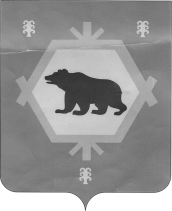 __________________________________________________________________     «03» ноябрь 2016 ЙЫЛ                         3-10/53                        «03» ноября 2016 ГОД                                           О списании имущества    Заслушав доклад Главы СП Старосубхангуловский сельсовет о том, что во время приема сдачи имущества при вступлении на занимаемую  должность обнаружилась недостача имущества, а именно ТС трактор – Т 150  который на момент принятия не было в наличии, а также отсутствовали документы на данный вид транспорта.Также согласно акту ревизии финансового управления Бурзянского района от                    2016 года и докладной записки начальника-главного бухгалтера ЦБСП Бурзянского района Буранбаева А.Р.   Совет сельского поселения Старосубхангуловский сельсовет муниципального района Бурзянский район Республики Башкортостан                                                        РЕШИЛ:Списать с баланса сельского поселения транспортное средство трактор Т-150Осуществить все необходимые мероприятия для снятия  данного транспорта с регистрации в ГИБДДКонтроль за исполнением данного решения возложить на главу СП Старосубхангуловский сельсовет.Председатель Совета                                                 И.Б. КаскинбаевКАРАРРЕШЕНИЕ